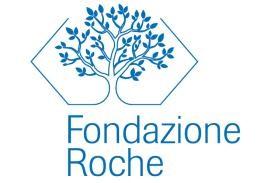 IL PROGETTOArea in cui viene candidato il progetto ☐ Oncologia / Onco-ematologia☐ Malattie Rare☐ Neuroscienze e ImmunologiaA. Descrizione sintetica del progetto (max 1.000 caratteri)
B. EfficaciaBisogno/bisogni a cui il progetto si propone di rispondere (descrivere il bisogno/i bisogni e dare informazioni sulla sua/loro rilevanza/urgenza) Obiettivi del progetto Beneficiari attesi del progetto Area geografica in cui il progetto viene realizzatoC. Emergenza COVID-195. L’emergenza COVID-19 ha avuto un impatto sul progetto che viene presentato? Se sì, quale?D. Innovatività6. In che modo il progetto migliora la capacità di rispondere al bisogno indicato al punto B1 rispetto alle soluzioni già disponibili? E. Sostenibilità economicaIl progetto è co-finanziato? ☐ NO☐ SISe Sì, con quale importo di budget totale previsto?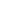 F. Risultati attesiQuali sono i principali risultati attesi derivanti dall’implementazione del progetto?G. TrasferibilitàIn che modo il progetto è potenzialmente replicabile ed estendibile ad altre realtà e/o aree geografiche? Sono previste delle attività di comunicazione utili a diffondere i risultati del progetto? Se si, quali? ☐ NO☐ SIH. Rilevanza: potenziali benefici per i pazienti e le loro famiglie Descrivere l’impatto atteso/generato dal progetto in termini di benefici sui pazienti, specificando, ove possibile, gli indicatori e i criteri di misurazione 